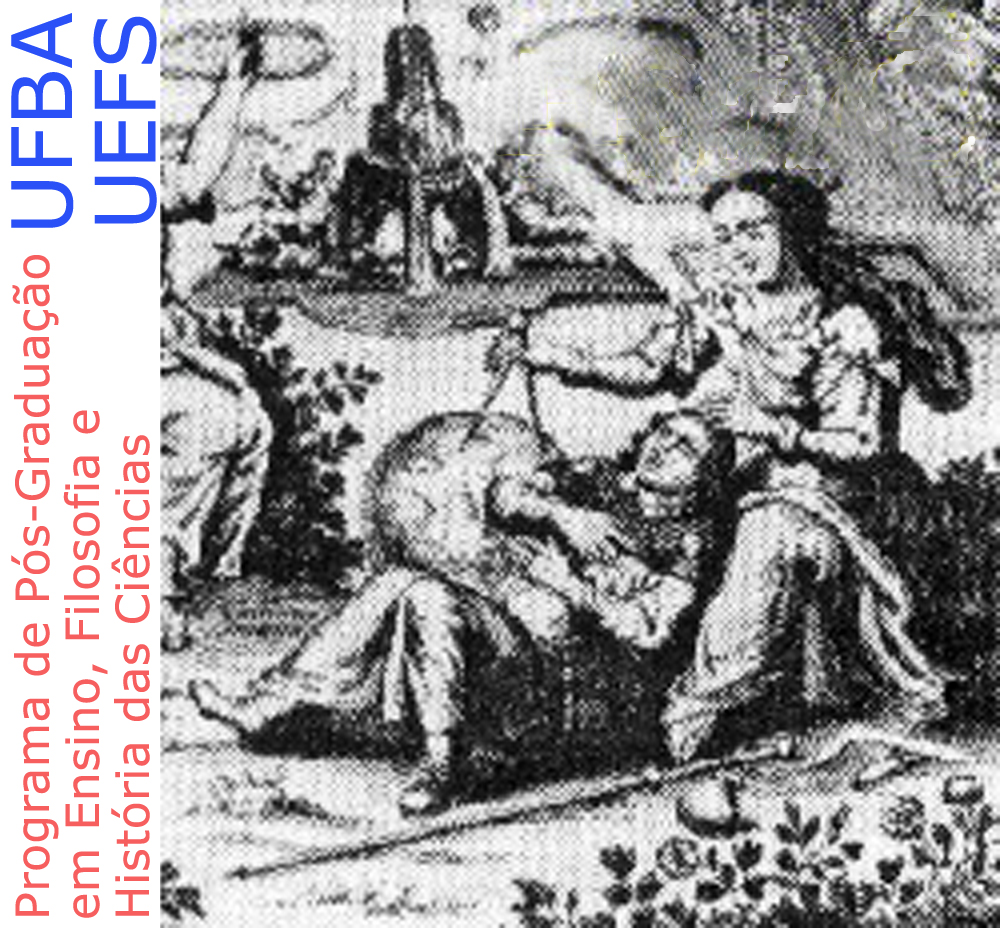 UNIVERSIDADE FEDERAL DA BAHIAUNIVERSIDADE ESTADUAL DE FEIRA DE SANTANAPROGRAMA DE PÓS-GRADUAÇÃO EM ENSINO, FILOSOFIA E HISTÓRIA DAS CIÊNCIASRELATÓRIO DE AUXÍLIO DISCENTE – EVENTOS / PESQUISA INFORMAÇÕES SOBRE A/O FAVORECIDA/OINFORMAÇÕES SOBRE A/O FAVORECIDA/OINFORMAÇÕES SOBRE A/O FAVORECIDA/OINFORMAÇÕES SOBRE A/O FAVORECIDA/OINFORMAÇÕES SOBRE A/O FAVORECIDA/ONOME NOME NOME MESTRADONOME NOME NOME DOUTORADODESCRIÇÃO (NOME DO EVENTO / PESQUISA EM CAMPO)DESCRIÇÃO (NOME DO EVENTO / PESQUISA EM CAMPO)DESCRIÇÃO (NOME DO EVENTO / PESQUISA EM CAMPO)DESCRIÇÃO (NOME DO EVENTO / PESQUISA EM CAMPO)DESCRIÇÃO (NOME DO EVENTO / PESQUISA EM CAMPO)LOCAL DE ORIGEMLOCAL DE DESTINOPERÍODO DA VIAGEMPERÍODO DA VIAGEMPERÍODO DA VIAGEMRELATÓRIO DE ATIVIDADESRELATÓRIO DE ATIVIDADESAs atividades realizadas no período foram as seguintes:As atividades realizadas no período foram as seguintes:Salvador, _____ de ______________ de _________________________________________________Assinatura do(a) favorecido(a)ATENÇÃO:Junto com este formulário anexar o comprovante comprobatório de apresentação do trabalho no evento e da publicação nos anais do evento.O relatório precisa ser apresentado 10 (dez) dias após o final da atividde.